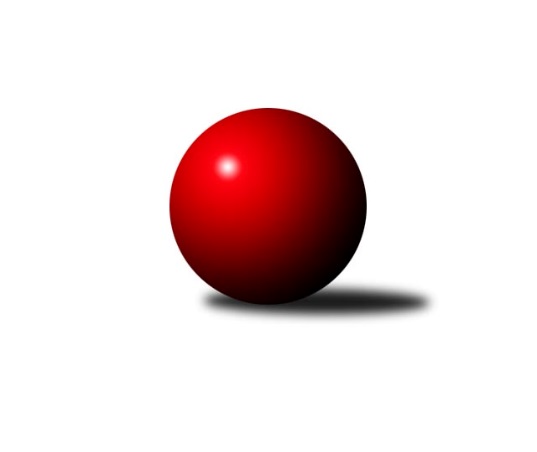 Č.1Ročník 2014/2015	16.7.2024 2. KLM B 2014/2015Statistika 1. kolaTabulka družstev:		družstvo	záp	výh	rem	proh	skore	sety	průměr	body	plné	dorážka	chyby	1.	TJ Rostex Vyškov ˝A˝	1	1	0	0	8.0 : 0.0 	(21.5 : 2.5)	3370	2	2161	1209	10	2.	KK Slovan Rosice	1	1	0	0	7.0 : 1.0 	(16.0 : 8.0)	3405	2	2263	1142	13	3.	KK PSJ Jihlava	1	1	0	0	7.0 : 1.0 	(15.0 : 9.0)	3511	2	2253	1258	13	4.	TJ Sokol Husovice	1	1	0	0	6.0 : 2.0 	(15.0 : 9.0)	3317	2	2223	1094	25	5.	TJ Opava˝A˝	1	0	1	0	4.0 : 4.0 	(13.5 : 10.5)	3341	1	2237	1104	28	6.	TJ Horní Benešov ˝A˝	1	0	1	0	4.0 : 4.0 	(13.0 : 11.0)	3397	1	2230	1167	18	7.	TJ Spartak Přerov	1	0	1	0	4.0 : 4.0 	(11.0 : 13.0)	3344	1	2179	1165	18	8.	KK Blansko	1	0	1	0	4.0 : 4.0 	(10.5 : 13.5)	3345	1	2231	1114	29	9.	KK Zábřeh	1	0	0	1	2.0 : 6.0 	(9.0 : 15.0)	3270	0	2174	1096	33	10.	TJ Třebíč	1	0	0	1	1.0 : 7.0 	(9.0 : 15.0)	3421	0	2233	1188	12	11.	TJ Sokol Vracov	1	0	0	1	1.0 : 7.0 	(8.0 : 16.0)	3245	0	2155	1090	27	12.	Sokol Přemyslovice˝A˝	1	0	0	1	0.0 : 8.0 	(2.5 : 21.5)	3039	0	2114	925	35Tabulka doma:		družstvo	záp	výh	rem	proh	skore	sety	průměr	body	maximum	minimum	1.	KK Slovan Rosice	1	1	0	0	7.0 : 1.0 	(16.0 : 8.0)	3405	2	3405	3405	2.	KK PSJ Jihlava	1	1	0	0	7.0 : 1.0 	(15.0 : 9.0)	3511	2	3511	3511	3.	TJ Sokol Husovice	1	1	0	0	6.0 : 2.0 	(15.0 : 9.0)	3317	2	3317	3317	4.	TJ Spartak Přerov	1	0	1	0	4.0 : 4.0 	(11.0 : 13.0)	3344	1	3344	3344	5.	KK Blansko	1	0	1	0	4.0 : 4.0 	(10.5 : 13.5)	3345	1	3345	3345	6.	KK Zábřeh	0	0	0	0	0.0 : 0.0 	(0.0 : 0.0)	0	0	0	0	7.	TJ Horní Benešov ˝A˝	0	0	0	0	0.0 : 0.0 	(0.0 : 0.0)	0	0	0	0	8.	TJ Rostex Vyškov ˝A˝	0	0	0	0	0.0 : 0.0 	(0.0 : 0.0)	0	0	0	0	9.	TJ Třebíč	0	0	0	0	0.0 : 0.0 	(0.0 : 0.0)	0	0	0	0	10.	TJ Opava˝A˝	0	0	0	0	0.0 : 0.0 	(0.0 : 0.0)	0	0	0	0	11.	TJ Sokol Vracov	0	0	0	0	0.0 : 0.0 	(0.0 : 0.0)	0	0	0	0	12.	Sokol Přemyslovice˝A˝	1	0	0	1	0.0 : 8.0 	(2.5 : 21.5)	3039	0	3039	3039Tabulka venku:		družstvo	záp	výh	rem	proh	skore	sety	průměr	body	maximum	minimum	1.	TJ Rostex Vyškov ˝A˝	1	1	0	0	8.0 : 0.0 	(21.5 : 2.5)	3370	2	3370	3370	2.	TJ Opava˝A˝	1	0	1	0	4.0 : 4.0 	(13.5 : 10.5)	3341	1	3341	3341	3.	TJ Horní Benešov ˝A˝	1	0	1	0	4.0 : 4.0 	(13.0 : 11.0)	3397	1	3397	3397	4.	TJ Spartak Přerov	0	0	0	0	0.0 : 0.0 	(0.0 : 0.0)	0	0	0	0	5.	TJ Sokol Husovice	0	0	0	0	0.0 : 0.0 	(0.0 : 0.0)	0	0	0	0	6.	KK Slovan Rosice	0	0	0	0	0.0 : 0.0 	(0.0 : 0.0)	0	0	0	0	7.	Sokol Přemyslovice˝A˝	0	0	0	0	0.0 : 0.0 	(0.0 : 0.0)	0	0	0	0	8.	KK Blansko	0	0	0	0	0.0 : 0.0 	(0.0 : 0.0)	0	0	0	0	9.	KK PSJ Jihlava	0	0	0	0	0.0 : 0.0 	(0.0 : 0.0)	0	0	0	0	10.	KK Zábřeh	1	0	0	1	2.0 : 6.0 	(9.0 : 15.0)	3270	0	3270	3270	11.	TJ Třebíč	1	0	0	1	1.0 : 7.0 	(9.0 : 15.0)	3421	0	3421	3421	12.	TJ Sokol Vracov	1	0	0	1	1.0 : 7.0 	(8.0 : 16.0)	3245	0	3245	3245Tabulka podzimní části:		družstvo	záp	výh	rem	proh	skore	sety	průměr	body	doma	venku	1.	TJ Rostex Vyškov ˝A˝	1	1	0	0	8.0 : 0.0 	(21.5 : 2.5)	3370	2 	0 	0 	0 	1 	0 	0	2.	KK Slovan Rosice	1	1	0	0	7.0 : 1.0 	(16.0 : 8.0)	3405	2 	1 	0 	0 	0 	0 	0	3.	KK PSJ Jihlava	1	1	0	0	7.0 : 1.0 	(15.0 : 9.0)	3511	2 	1 	0 	0 	0 	0 	0	4.	TJ Sokol Husovice	1	1	0	0	6.0 : 2.0 	(15.0 : 9.0)	3317	2 	1 	0 	0 	0 	0 	0	5.	TJ Opava˝A˝	1	0	1	0	4.0 : 4.0 	(13.5 : 10.5)	3341	1 	0 	0 	0 	0 	1 	0	6.	TJ Horní Benešov ˝A˝	1	0	1	0	4.0 : 4.0 	(13.0 : 11.0)	3397	1 	0 	0 	0 	0 	1 	0	7.	TJ Spartak Přerov	1	0	1	0	4.0 : 4.0 	(11.0 : 13.0)	3344	1 	0 	1 	0 	0 	0 	0	8.	KK Blansko	1	0	1	0	4.0 : 4.0 	(10.5 : 13.5)	3345	1 	0 	1 	0 	0 	0 	0	9.	KK Zábřeh	1	0	0	1	2.0 : 6.0 	(9.0 : 15.0)	3270	0 	0 	0 	0 	0 	0 	1	10.	TJ Třebíč	1	0	0	1	1.0 : 7.0 	(9.0 : 15.0)	3421	0 	0 	0 	0 	0 	0 	1	11.	TJ Sokol Vracov	1	0	0	1	1.0 : 7.0 	(8.0 : 16.0)	3245	0 	0 	0 	0 	0 	0 	1	12.	Sokol Přemyslovice˝A˝	1	0	0	1	0.0 : 8.0 	(2.5 : 21.5)	3039	0 	0 	0 	1 	0 	0 	0Tabulka jarní části:		družstvo	záp	výh	rem	proh	skore	sety	průměr	body	doma	venku	1.	KK Slovan Rosice	0	0	0	0	0.0 : 0.0 	(0.0 : 0.0)	0	0 	0 	0 	0 	0 	0 	0 	2.	TJ Sokol Husovice	0	0	0	0	0.0 : 0.0 	(0.0 : 0.0)	0	0 	0 	0 	0 	0 	0 	0 	3.	KK Zábřeh	0	0	0	0	0.0 : 0.0 	(0.0 : 0.0)	0	0 	0 	0 	0 	0 	0 	0 	4.	TJ Spartak Přerov	0	0	0	0	0.0 : 0.0 	(0.0 : 0.0)	0	0 	0 	0 	0 	0 	0 	0 	5.	TJ Sokol Vracov	0	0	0	0	0.0 : 0.0 	(0.0 : 0.0)	0	0 	0 	0 	0 	0 	0 	0 	6.	KK PSJ Jihlava	0	0	0	0	0.0 : 0.0 	(0.0 : 0.0)	0	0 	0 	0 	0 	0 	0 	0 	7.	Sokol Přemyslovice˝A˝	0	0	0	0	0.0 : 0.0 	(0.0 : 0.0)	0	0 	0 	0 	0 	0 	0 	0 	8.	TJ Rostex Vyškov ˝A˝	0	0	0	0	0.0 : 0.0 	(0.0 : 0.0)	0	0 	0 	0 	0 	0 	0 	0 	9.	KK Blansko	0	0	0	0	0.0 : 0.0 	(0.0 : 0.0)	0	0 	0 	0 	0 	0 	0 	0 	10.	TJ Třebíč	0	0	0	0	0.0 : 0.0 	(0.0 : 0.0)	0	0 	0 	0 	0 	0 	0 	0 	11.	TJ Opava˝A˝	0	0	0	0	0.0 : 0.0 	(0.0 : 0.0)	0	0 	0 	0 	0 	0 	0 	0 	12.	TJ Horní Benešov ˝A˝	0	0	0	0	0.0 : 0.0 	(0.0 : 0.0)	0	0 	0 	0 	0 	0 	0 	0 Zisk bodů pro družstvo:		jméno hráče	družstvo	body	zápasy	v %	dílčí body	sety	v %	1.	Ivo Fabík 	KK Slovan Rosice 	1	/	1	(100%)	4	/	4	(100%)	2.	Jaromír Čapek 	TJ Rostex Vyškov ˝A˝ 	1	/	1	(100%)	4	/	4	(100%)	3.	Tomáš Procházka 	TJ Rostex Vyškov ˝A˝ 	1	/	1	(100%)	4	/	4	(100%)	4.	Kamil Kubeša 	TJ Horní Benešov ˝A˝ 	1	/	1	(100%)	4	/	4	(100%)	5.	Stanislav Partl 	KK PSJ Jihlava 	1	/	1	(100%)	4	/	4	(100%)	6.	Petr Pevný 	TJ Rostex Vyškov ˝A˝ 	1	/	1	(100%)	4	/	4	(100%)	7.	Tomaš Žižlavský 	TJ Sokol Husovice 	1	/	1	(100%)	4	/	4	(100%)	8.	Jan Tužil 	TJ Sokol Vracov 	1	/	1	(100%)	4	/	4	(100%)	9.	Eduard Varga 	TJ Rostex Vyškov ˝A˝ 	1	/	1	(100%)	3.5	/	4	(88%)	10.	Milan Vaněk 	TJ Opava˝A˝ 	1	/	1	(100%)	3	/	4	(75%)	11.	Luděk Rychlovský 	TJ Rostex Vyškov ˝A˝ 	1	/	1	(100%)	3	/	4	(75%)	12.	Jan Machálek st.	TJ Sokol Husovice 	1	/	1	(100%)	3	/	4	(75%)	13.	Jakub Hnát 	TJ Sokol Husovice 	1	/	1	(100%)	3	/	4	(75%)	14.	Martin Procházka 	KK Blansko  	1	/	1	(100%)	3	/	4	(75%)	15.	Marek Hynar 	TJ Opava˝A˝ 	1	/	1	(100%)	3	/	4	(75%)	16.	Josef Sitta 	KK Zábřeh 	1	/	1	(100%)	3	/	4	(75%)	17.	Tomáš Valík 	KK PSJ Jihlava 	1	/	1	(100%)	3	/	4	(75%)	18.	Daniel Braun 	KK PSJ Jihlava 	1	/	1	(100%)	3	/	4	(75%)	19.	Petr Streubel st.	KK Slovan Rosice 	1	/	1	(100%)	3	/	4	(75%)	20.	Michal Hrdlička 	KK Slovan Rosice 	1	/	1	(100%)	3	/	4	(75%)	21.	Jiří Zemek 	KK Slovan Rosice 	1	/	1	(100%)	3	/	4	(75%)	22.	Roman Goldemund 	TJ Spartak Přerov 	1	/	1	(100%)	3	/	4	(75%)	23.	Dalibor Matyáš 	KK Slovan Rosice 	1	/	1	(100%)	3	/	4	(75%)	24.	František Caha 	TJ Třebíč 	1	/	1	(100%)	3	/	4	(75%)	25.	Jiří Trávníček 	TJ Rostex Vyškov ˝A˝ 	1	/	1	(100%)	3	/	4	(75%)	26.	Bedřich Pluhař 	TJ Opava˝A˝ 	1	/	1	(100%)	2.5	/	4	(63%)	27.	Milan Kanda 	TJ Spartak Přerov 	1	/	1	(100%)	2	/	4	(50%)	28.	Jiří Partl 	KK PSJ Jihlava 	1	/	1	(100%)	2	/	4	(50%)	29.	Vladislav Pečinka 	TJ Horní Benešov ˝A˝ 	1	/	1	(100%)	2	/	4	(50%)	30.	Václav Rychtařík ml.	KK PSJ Jihlava 	1	/	1	(100%)	2	/	4	(50%)	31.	Marian Hošek 	TJ Spartak Přerov 	1	/	1	(100%)	2	/	4	(50%)	32.	Jakub Pleban 	TJ Spartak Přerov 	1	/	1	(100%)	2	/	4	(50%)	33.	Jan Machálek ml. ml.	TJ Sokol Husovice 	1	/	1	(100%)	2	/	4	(50%)	34.	Josef Touš 	KK Zábřeh 	1	/	1	(100%)	2	/	4	(50%)	35.	Martin Honc 	KK Blansko  	1	/	1	(100%)	2	/	4	(50%)	36.	Petr Bracek 	TJ Opava˝A˝ 	1	/	1	(100%)	2	/	4	(50%)	37.	Jaromír Hendrych ml. 	TJ Horní Benešov ˝A˝ 	0	/	1	(0%)	2	/	4	(50%)	38.	Miroslav Petřek ml.	TJ Horní Benešov ˝A˝ 	0	/	1	(0%)	2	/	4	(50%)	39.	Jaroslav Krejčí 	TJ Spartak Přerov 	0	/	1	(0%)	2	/	4	(50%)	40.	Zdeněk Černý 	TJ Horní Benešov ˝A˝ 	0	/	1	(0%)	2	/	4	(50%)	41.	Zdeněk Švub 	KK Zábřeh 	0	/	1	(0%)	2	/	4	(50%)	42.	Miroslav Vejtasa 	TJ Sokol Husovice 	0	/	1	(0%)	2	/	4	(50%)	43.	Jiří Mikoláš 	TJ Třebíč 	0	/	1	(0%)	2	/	4	(50%)	44.	Petr Hendrych 	TJ Opava˝A˝ 	0	/	1	(0%)	2	/	4	(50%)	45.	Robert Pevný 	TJ Třebíč 	0	/	1	(0%)	2	/	4	(50%)	46.	Petr Havíř 	KK Blansko  	0	/	1	(0%)	2	/	4	(50%)	47.	Petr Michálek 	KK Blansko  	0	/	1	(0%)	1.5	/	4	(38%)	48.	Václav Švub 	KK Zábřeh 	0	/	1	(0%)	1	/	4	(25%)	49.	Pavel Polanský ml. ml.	TJ Sokol Vracov 	0	/	1	(0%)	1	/	4	(25%)	50.	David Plšek 	TJ Sokol Husovice 	0	/	1	(0%)	1	/	4	(25%)	51.	Martin Marek 	TJ Opava˝A˝ 	0	/	1	(0%)	1	/	4	(25%)	52.	Lukáš Horňák 	KK Zábřeh 	0	/	1	(0%)	1	/	4	(25%)	53.	Jakub Flek 	KK Blansko  	0	/	1	(0%)	1	/	4	(25%)	54.	Zbyněk Černý 	TJ Horní Benešov ˝A˝ 	0	/	1	(0%)	1	/	4	(25%)	55.	Tomáš Kordula 	TJ Sokol Vracov 	0	/	1	(0%)	1	/	4	(25%)	56.	František Svoboda 	TJ Sokol Vracov 	0	/	1	(0%)	1	/	4	(25%)	57.	Filip Kordula 	TJ Sokol Vracov 	0	/	1	(0%)	1	/	4	(25%)	58.	Pavel Močár 	Sokol Přemyslovice˝A˝ 	0	/	1	(0%)	1	/	4	(25%)	59.	Roman Flek 	KK Blansko  	0	/	1	(0%)	1	/	4	(25%)	60.	Zdeněk Peč 	Sokol Přemyslovice˝A˝ 	0	/	1	(0%)	1	/	4	(25%)	61.	Jan Dobeš 	TJ Třebíč 	0	/	1	(0%)	1	/	4	(25%)	62.	Václav Rypel 	TJ Třebíč 	0	/	1	(0%)	1	/	4	(25%)	63.	Radek Grulich 	Sokol Přemyslovice˝A˝ 	0	/	1	(0%)	0.5	/	4	(13%)	64.	Petr Dobeš ml.	TJ Třebíč 	0	/	1	(0%)	0	/	4	(0%)	65.	Jiří Flídr 	KK Zábřeh 	0	/	1	(0%)	0	/	4	(0%)	66.	Petr Polanský 	TJ Sokol Vracov 	0	/	1	(0%)	0	/	4	(0%)	67.	Jiří Axman st.	KK Slovan Rosice 	0	/	1	(0%)	0	/	4	(0%)	68.	Jan Sedláček 	Sokol Přemyslovice˝A˝ 	0	/	1	(0%)	0	/	4	(0%)	69.	Vojtěch Jurníček 	Sokol Přemyslovice˝A˝ 	0	/	1	(0%)	0	/	4	(0%)	70.	Jiří Zezulka st. 	Sokol Přemyslovice˝A˝ 	0	/	1	(0%)	0	/	4	(0%)Průměry na kuželnách:		kuželna	průměr	plné	dorážka	chyby	výkon na hráče	1.	KK PSJ Jihlava, 1-4	3466	2243	1223	12.5	(577.7)	2.	TJ Spartak Přerov, 1-6	3370	2204	1166	18.0	(561.8)	3.	KK Blansko, 1-6	3343	2234	1109	28.5	(557.2)	4.	KK Slovan Rosice, 1-4	3325	2209	1116	20.0	(554.2)	5.	TJ Sokol Husovice, 1-4	3293	2198	1095	29.0	(548.9)	6.	Sokol Přemyslovice, 1-4	3204	2137	1067	22.5	(534.1)Nejlepší výkony na kuželnách:KK PSJ Jihlava, 1-4KK PSJ Jihlava	3511	1. kolo	Tomáš Valík 	KK PSJ Jihlava	623	1. koloTJ Třebíč	3421	1. kolo	Stanislav Partl 	KK PSJ Jihlava	620	1. kolo		. kolo	Petr Dobeš ml.	TJ Třebíč	601	1. kolo		. kolo	Daniel Braun 	KK PSJ Jihlava	596	1. kolo		. kolo	Václav Rypel 	TJ Třebíč	579	1. kolo		. kolo	Jiří Partl 	KK PSJ Jihlava	574	1. kolo		. kolo	Robert Pevný 	TJ Třebíč	570	1. kolo		. kolo	Jan Dobeš 	TJ Třebíč	568	1. kolo		. kolo	Václav Rychtařík ml.	KK PSJ Jihlava	566	1. kolo		. kolo	František Caha 	TJ Třebíč	555	1. koloTJ Spartak Přerov, 1-6TJ Horní Benešov ˝A˝	3397	1. kolo	Kamil Kubeša 	TJ Horní Benešov ˝A˝	590	1. koloTJ Spartak Přerov	3344	1. kolo	Marian Hošek 	TJ Spartak Přerov	587	1. kolo		. kolo	Vladislav Pečinka 	TJ Horní Benešov ˝A˝	587	1. kolo		. kolo	Roman Goldemund 	TJ Spartak Přerov	583	1. kolo		. kolo	Miroslav Petřek ml.	TJ Horní Benešov ˝A˝	577	1. kolo		. kolo	Jakub Pleban 	TJ Spartak Přerov	566	1. kolo		. kolo	Zbyněk Černý 	TJ Horní Benešov ˝A˝	554	1. kolo		. kolo	Milan Kanda 	TJ Spartak Přerov	547	1. kolo		. kolo	Zdeněk Černý 	TJ Horní Benešov ˝A˝	545	1. kolo		. kolo	Jaromír Hendrych ml. 	TJ Horní Benešov ˝A˝	544	1. koloKK Blansko, 1-6KK Blansko 	3345	1. kolo	Martin Marek 	TJ Opava˝A˝	596	1. koloTJ Opava˝A˝	3341	1. kolo	Martin Procházka 	KK Blansko 	579	1. kolo		. kolo	Marek Hynar 	TJ Opava˝A˝	565	1. kolo		. kolo	Petr Michálek 	KK Blansko 	560	1. kolo		. kolo	Martin Honc 	KK Blansko 	560	1. kolo		. kolo	Petr Bracek 	TJ Opava˝A˝	560	1. kolo		. kolo	Petr Havíř 	KK Blansko 	554	1. kolo		. kolo	Roman Flek 	KK Blansko 	553	1. kolo		. kolo	Petr Hendrych 	TJ Opava˝A˝	552	1. kolo		. kolo	Jakub Flek 	KK Blansko 	539	1. koloKK Slovan Rosice, 1-4KK Slovan Rosice	3405	1. kolo	Jiří Zemek 	KK Slovan Rosice	607	1. koloTJ Sokol Vracov	3245	1. kolo	Ivo Fabík 	KK Slovan Rosice	595	1. kolo		. kolo	Dalibor Matyáš 	KK Slovan Rosice	584	1. kolo		. kolo	Michal Hrdlička 	KK Slovan Rosice	572	1. kolo		. kolo	Jan Tužil 	TJ Sokol Vracov	566	1. kolo		. kolo	Tomáš Kordula 	TJ Sokol Vracov	554	1. kolo		. kolo	František Svoboda 	TJ Sokol Vracov	552	1. kolo		. kolo	Pavel Polanský ml. ml.	TJ Sokol Vracov	550	1. kolo		. kolo	Petr Polanský 	TJ Sokol Vracov	533	1. kolo		. kolo	Jiří Axman st.	KK Slovan Rosice	527	1. koloTJ Sokol Husovice, 1-4TJ Sokol Husovice	3317	1. kolo	Jan Machálek st.	TJ Sokol Husovice	585	1. koloKK Zábřeh	3270	1. kolo	Josef Touš 	KK Zábřeh	581	1. kolo		. kolo	Tomaš Žižlavský 	TJ Sokol Husovice	575	1. kolo		. kolo	Jan Machálek ml. ml.	TJ Sokol Husovice	569	1. kolo		. kolo	Václav Švub 	KK Zábřeh	567	1. kolo		. kolo	Zdeněk Švub 	KK Zábřeh	562	1. kolo		. kolo	Josef Sitta 	KK Zábřeh	554	1. kolo		. kolo	Miroslav Vejtasa 	TJ Sokol Husovice	542	1. kolo		. kolo	David Plšek 	TJ Sokol Husovice	528	1. kolo		. kolo	Jakub Hnát 	TJ Sokol Husovice	518	1. koloSokol Přemyslovice, 1-4TJ Rostex Vyškov ˝A˝	3370	1. kolo	Jaromír Čapek 	TJ Rostex Vyškov ˝A˝	576	1. koloSokol Přemyslovice˝A˝	3039	1. kolo	Petr Pevný 	TJ Rostex Vyškov ˝A˝	563	1. kolo		. kolo	Jiří Trávníček 	TJ Rostex Vyškov ˝A˝	563	1. kolo		. kolo	Tomáš Procházka 	TJ Rostex Vyškov ˝A˝	561	1. kolo		. kolo	Luděk Rychlovský 	TJ Rostex Vyškov ˝A˝	558	1. kolo		. kolo	Eduard Varga 	TJ Rostex Vyškov ˝A˝	549	1. kolo		. kolo	Pavel Močár 	Sokol Přemyslovice˝A˝	532	1. kolo		. kolo	Radek Grulich 	Sokol Přemyslovice˝A˝	512	1. kolo		. kolo	Vojtěch Jurníček 	Sokol Přemyslovice˝A˝	511	1. kolo		. kolo	Zdeněk Peč 	Sokol Přemyslovice˝A˝	504	1. koloČetnost výsledků:	7.0 : 1.0	2x	6.0 : 2.0	1x	4.0 : 4.0	2x	0.0 : 8.0	1x